Anmeldung zum BMX-Kurs 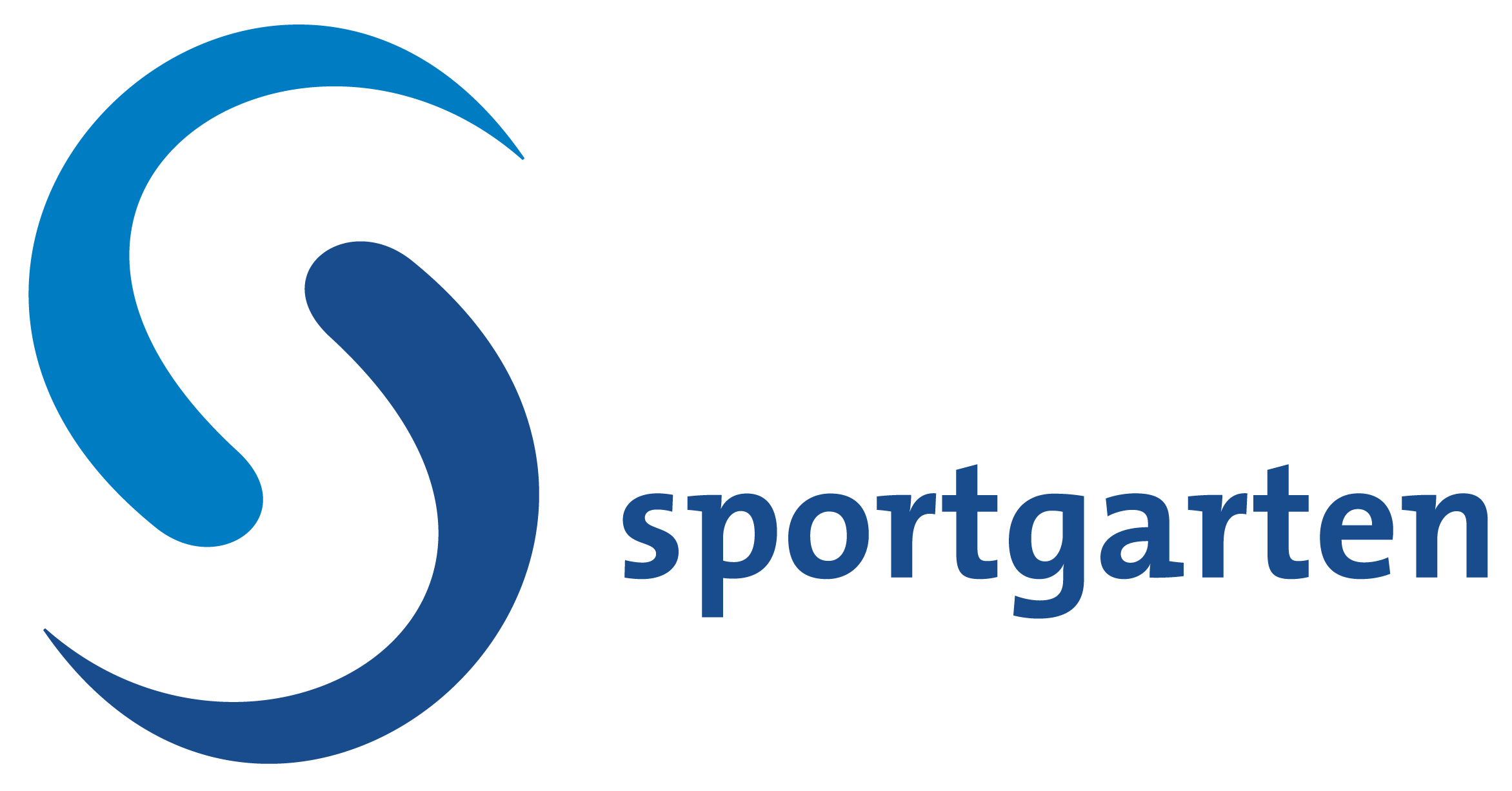 in den Sommerferien im SportgartenFahrrad fahren im Sommer ist etwas Feines, aber BMX im Sommer ist noch etwas viel Feineres. Um das möglichst sicher und stylish mit eurem BMX hinzukriegen, bietet der Sportgarten in Zusammenarbeit mit Alliance einen BMX-Kurs in den Sommerferien an. Der Kurs findet im Sportgarten Pauliner Marsch statt. Bei schlechtem Wetter kann der Kurs auch in die Skatehalle im P5 verlegt werden.Alles, was ihr mitbringen müsst, ist natürlich Interesse an neuen Tipps, Spaß und euer BMX samt Schützern. Eine gewisse Anzahl an BMX können wir auch kostenpflichtig verleihen. AnmeldungName, Geb.:			        Anschrift: 	 	      Telefon, E-Mail:  	      Zutreffendes bitte ankreuzen:Die Teilnehmer-Gebühr bitte auf das unten angeführte Konto überweisen. Als Verwendungszweck bitte „BMX Sommer 1. oder 2. Woche Vor- und Nachname“ angeben. Der Überweisungsbeleg ist Eure Teilnahmebestätigung. Am 1. Tag bitte den Überweisungsbeleg mit in den Sportgarten nehmen und dort nach Aufforderung vorzeigen.W  I  C  H  T  I  G  !Die Teilnahme erfolgt auf eigene Gefahr!                      Ort, Datum	             Unterschrift der/des Teilnehmers/Teilnehmerin	                  bei Minderjährigen der/des ErziehungsberechtigtenWeitere Informationen, Anfragen und Anmeldung unter: Sportgarten e.V., An der Weide 50a, 28195 Bremen, Tel. 0421 – 7 58 08 oderwww.sportgarten.de  e-Mail: kontakt@sportgarten.de 08.07.-12.07.2019 (Mo-Fr) Von 15 bis 17 Uhr05.08.-09.08.2019 (Mo-Fr)von 15 bis 17 Uhrnicht Mitglied:65,00 €KNAX Club Mitglied (von 6-9 J.):60,00 € Kopie/Ausweis bitte mit einreichenSportgarten - Mitglied:55,00 €